     REPUBLICA MOLDOVA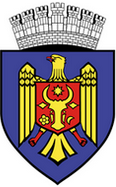 CONSILIUL MUNICIPAL CHIȘINĂUPRIMARUL GENERAL AL MUNICIPIULUI CHIȘINĂU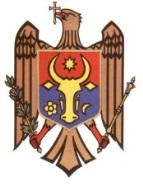 DIRECȚIA GENERALĂ, EDUCAȚIE, TINERET SI SPORTINSTITUȚIA PUBLICĂ LICEUL TEORETIC “ONISIFOR GHIBU”str.N.Costin 63/A, municipiul Chişinău, Republica Moldova, MD-2071;tel.: (022) 518-231, e-mail: onisiforghibu2000@gmail.com; 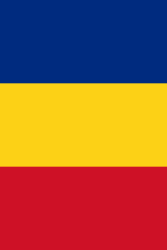 Nr.  105-ab   din   19 martie  2020   Cu privire la organizarea înscrierii copiilor în clasa I în IPLT „Onisifor Ghibu” pentru anul de studii 2020-2021         În temeiul Ordinului Ministerului Educației, Culturii și Cercetării nr. 438/2020 „Cu privire la înscrierea copiilor în clasa I în anul de studii 2020-2021”, a Ordinului nr. 453 din 19.05.2020 al DGETS mun. Chișinău în scopul organizării și desfășurării eficiente a procesului de înscriere a copiilor în clasa I conform planului de înmatriculare a copiilor (120 de elevi în 4 clase; una fără profil și trei cu profil: coregrafic, muzical-coral, arte plastice) pentru anul de studii 2020 - 2021, emit următorul:                                                            ORDIN:Se constituie comisia instituțională de pentru organizarea și desfășurarea eficientă a procesului de înscriere a copiilor în clasa I pentru anul de studii 2020 – 2021, în următoarea componență:Cernei Elena, director, președintele comisiei;Postică Angela, director adjunct, vicepreședinte;Gangan Violeta, asistentă medicală, membru;Osipenco Cătălina, psiholog, membru;Tutunaru Liudmila, secretar al grupului de lucruMembrii comisiei vor activa în conformitate cu Metodologia de înscriere a copiilor în clasa a I-a (Ordinul nr. 305 din 30.03.2016) și a Orarului de înscriere a copiilor în clasa I-i aprobat prin Anexa nr. 2 la Ordinul MECC nr. 438 din 08.05.2020 și Ordinul DGETS mun. Chișinău nr. 453 din 19.05.2020 „Cu privire la organizarea înscrierii copiilor în clasa I în instituțiile de învățământ primar, gimnazial și liceal pentru anul de studii 2020-2021;vor familiariza părinții cu prevederile Metodologiei și Regulamentului înscrierii on-line a copiilor în clasa I;vor organiza și desfășura înscrierea copiilor în clasa I în două etapevor procesa prezentarea setului documentelor conform cerințelor din Metodologie.Prima etapă se va desfășura în perioada 21 mai-19 iunie 2020, când va avea loc depunerea, completarea și validarea cererilor și actelor de înscriere a copiilor în  clasa I în instituţia de învăţământ din districtul şcolar. Documentele în copie se vor recepționa de la părinți de pe platforma escoală.md:cererea de înscriere a copilului  conform  Anexa 1 a ordinului;copiile: buletinului de identitate al părintelui/ reprezentantului legal;certificatul de naștere al copilului sau prezentate pe suport hârtie la instituție (fără prezența copilului);Membrii comisiei vor prezenta, până la 09.06.2020, dovada necesității organizării și desfășurării probelor de aptitudini pentru completarea claselor cu profil arte, având în vedere numărul de cereriale părinților la zi;Pe data de 19 iunie 2020 se va afișa numărul locurilor rămase libere după depunerea actelor în instituțiile de învățământ în prima etapă de înscriere a copiilor în clasa I.Etapa a doua se va organiza în perioada 22 iunie -28 august 2020 în cadrul căreia va avea loc depunerea, completarea și validarea actelor de înscriere a copiilor din districtul şcolar, care vor împlini vârsta de 7 ani până la începutul anului şcolar şi n-au reuşit să fie înscriși în prima etapă și a copiilor din alte districte şcolare pe locurile disponibile.Pentru clasele cu profil vor fi organizate probele de aptitudini, prin coordonare cu organele locale de specialitate în domeniul învățământului.Setul complet de documente va fi necesar de prezentat instituției de învățământ până la începutul noului an școlar.    Setul complet de documente va cuprinde:Buletinul de identitate a părintelui/ reprezentantului legal; Certificatul de naștere al copilului; Fișa medicală perfectată până la data înscrierii (Trimitere – extras, formular nr. 0,27/e, Ordinul MS al RM nr. 828 din 31.10.2011);2 fotografii ale copilului (mărimea 3x4cm); Raportul despre dezvoltarea fizică, socio-emoțională, cognitivă, a limbajului și comunicării precum și a dezvoltării capacităților și atitudinilor de învățare la finele grupei pregătitoare (pentru copiii care au frecventat grădinița) sau decizia pozitivă a comisiei raionale/ municipale de școlarizare cu referire la maturitatea școlară.Lista finală a copiilor înscriși în clasa I, va fi validată prin ordinul directorului instituției și va fi afișată la 28 august 2020 în rezultatul analizei de către membrii comisiei a documentației prezentate de către părinți.Asistenta medicală, Gangan Violeta, va verifica corectitudinea Fișei medicale prezentată de părinte sau tutorele legal al copilului până 01.09.2020 (Trimitere – extras, formular nr. 0,27/e, Ordinul MS al RM nr. 828 din 31.10.2011); Psihologul școlar, Osipenco Cătălina, va verifica prezentarea Raportului despre dezvoltarea fizică, socio-emoțională, cognitivă, a limbajului și comunicării precum și a dezvoltării capacităților și atitudinilor de învățare la finele grupei pregătitoare (pentru copiii care au frecventat grădinița) sau decizia pozitivă a comisiei raionale/ municipale de școlarizare cu referire la maturitatea școlară până la 01.09.2020. Secretarul comisiei, Tutunaru Liudmila, va duce evidența dosarelor prezentate de părinți sau tutorii legali ai copilului;Responsabil de executarea prevederilor prezentului ordin se desemnează Angela Postică, director adjunct, care va organiza și desfășura (coordonate cu directorul instituției) probele de aptitudini pentru completarea claselor cu profil de arte, în conformitate cu normele de asigurare a stării sănătății copiilor în perioadă de pandemie;Controlul executării prevederilor prezentului ordin, mi-l asum.Directorul IPLT „Onisifor Ghibu”: Elena CerneiAdresa de e-mail: onisiforghibu2000@gmail.comTelefoane de contact:Cernei Elena, director: 079448348Postică Angela, director adjunct: 079001257Tutunaru Liudmila, secretar: 022518231                                                             Anexa nr. 1 la Ordinul nr.105-ab din 19 martie 2020	Directorului IPLT „Onisifor Ghibu”                                                                                      Municipiul Chișinău                                                                                      Dnei Elena CerneiCERERE         Subsemnata/ul ______________________________________, în calitate de părinte/reprezentant legal al copilului ________________________________, născut la data _________________________________,domiciliat în localitatea ____________________ str. ________________________ nr. bloc/casă_____ ap.______ tel. ___________________ din districtul școlar al IPLT „Onisifor Ghibu”, sectorul__________________, solicit înscrierea copilului în clasa Întâi,  fără profil sau cu profil (Coreografic/Muzical-coral/Arte plastice) ____________________________________________ pentru anul școlar 2020-2021.       Cunosc că datele cu caracter personal prezentate urmează a fi utilizate doar în scopul în care au fost colectate în conformitate cu Legea 133 Cu privire la protecția datelor cu caracter personal_____________________________________________.     Declar pe propria răspundere, că mă oblig să prezint setul de documente completat, până la începutul anului școlar (01.09.2020), inclusiv: Fișa medicală perfectată până la data îscrierii (Trimitere – extras, formular nr. 0,27/e Ordinul MS al RM nr. 828 din 31.10.2011;Două fotografii ale copilului (mărimea 3x4cm);Raportul despre dezvoltarea fizică, socio-emoțională, cognitivă, a limbajului și comunicării, precum și a dezvoltării capacităților și aptitudinilor de învățare la finele grupei pregătitoare (pentru copiii care au frecventat grădinița) sau decizia pozitivă a comisiei municipale de școlarizare cu privire la maturitatea școlară.La cerere anezez:_____________________________________________________________________________________________________________________________________________________________________________________________________________________________________________________DATA_______________                     Semnătura părintelui/reprezentantului legal _____________                                                              Anexa nr. 2 la Ordinul nr. 105-ab din 19 martie 2020ORARUL ÎNSCRIERII COPIILOR ÎN CLASA ÎNTÂIîn Instituția Publică Liceul Teoretic „Onisifor Ghibu”Anul de studii 2020 - 2021Directorul IPLT „Onisifor Ghibu”: Elena CerneiPerioada/datActivitateaActivitateaPrima etapă de înscriere în clasa IPrima etapă de înscriere în clasa IPrima etapă de înscriere în clasa I21 mai – 19 iunie 202021 mai – 19 iunie 2020Depunerea, completarea și validarea cererilor și actelor de înscriere a copiilor în  clasa I în instituţia de învăţământ din districtul şcolar și alte districte pentru clasele cu profil arte.09 iunie 202009 iunie 2020Estimarea necesității organizării și desfășurării probelor de aptitudini pentru completarea claselor cu profil arte, având în vedere numărul de cereri ale părinților la zi:Profil coregrafie - 30 elevi;Profil musical-coral - 30 eleviProfil arte plastic - 30 elevi10 iunie – 18 iunie 2020(cu informarea preventivă a orarului pe site-ul instituției)10 iunie – 18 iunie 2020(cu informarea preventivă a orarului pe site-ul instituției)Organizarea și desfășurarea probelor de aptitudini pentru completatrea claselor cu profil în conformitate cu dispoziția DGETS mun. Chișinău în legătură cu respectarea strictă a măsurilor de control și combatere a infecției COVID-19 ( Hotărârea CNESP nr. 11 din 15 mai 2020, punctual 1 și punctual 22).19 iunie 202019 iunie 2020Afișarea numărului de locuri rămase libere după depunerea actelor pe site-ul instituției: liceul-ghibu.com și pe site-ul  DGETS mun. Chișinău;Anunțarea rezultatelor înscrierii copiilor în clasa I, după prima etapă.A doua etapă de înscriere în clasa IA doua etapă de înscriere în clasa IA doua etapă de înscriere în clasa I22 iunie – 28 iunie 202022 iunie – 28 iunie 2020Depunerea, completarea și validarea actelor de înscriere a copilor din districtul şcolar, care vor împlini vârsta de 7 ani pânî laînceputul anului școlar și care n-au reușit să fie înscriși în prima etapă și a copiilor din alte districte școlare pe locurile disponibile.28 august 202028 august 2020Afișarea listei finale a copiilor înscriși în clasa I validată prin ordinal directorului instituției la avizierul instituției (pe site).